Консультация:«Дивергентное мышление»Развиваем дивергентное мышление у дошкольников.Правильное формирование ума человека во многом зависит не от того что он знает, а от умения применять свои знания в практике.Цель- нашего обучения состоит в том, чтобы ребенок рассматривал как можно больше вариантов решения проблемы, а не концентрировался на одном.Особенности дивергентного мышления.Психологи разделили процесс мышления человека на два типа: дивергентное и конвергентное. Мало кто знает, что значат эти два понятия, поэтому расшифруем их простым языком:Конвергентное мышление- мыслительная деятельность человека, направленная на поиск правильного решения на основе классических суждений и приемов. Никаких оригинальных подходов здесь проявлять не нужно.Дивергентное мышление- к решению каждой задачи человек подходит творчески, находя нестандартные ходы. Стандартные алгоритмы решения проблемы полностью игнорируются. Это полная свобода мышления, отказ от шаблонной последовательности при решении вопросов. Конвергентное (точное) мышление безусловно тоже нужно развивать. Тем более, что вся школьная программа построена именно на поиске точного ответа. Но во многих случаях, именно точное мышление становится причиной того, что успешные дети в школе, в будущем не могут построить карьеру и личную жизнь. Они привыкли мыслить стандартно, вот только жизнь регулярно подкидывает нетипичные задачи.Примеры упражнений.Ведущий раскладывает на столе несколько вещей (от 10) и предлагает детям угадать загаданный предмет. Дети задают наводящие вопросы, на которые ведущему можно отвечать только «да» и «нет».В коробке находится предмет, необходимо угадать, что там находится с помощью закрытых вопросов.Другой вариант игры. Ведущему на голову надевается ободок с картинкой. Он должен отгадать, что или кто изображен на картинке с помощью наводящих вопросов.Скажи слова. Детям предлагается вспомнить слова, которые начинаются или заканчиваются на заданный слог, например, по, пи, ор и т.д.Найти схожие признаки. Детям предлагается два абсолютно несвязных слова (например, автомобиль- колодец). Задача игроков найти как можно больше схожих признаков.Поиск причин событий. Детям озвучиваются ситуации из жизни, им необходимо определить причину их возникновения.Задачи на нахождение плюсов и минусов различий ситуаций.Каждое из этих и других упражнений развивает творческий мыслительный процесс у детей. В становление дивергентного мышления, наиболее ярко развиваются следующие свойства:-Гибкость- то есть решение задачи рассматривается под несколькими углами, используются различные стратегии и подходы.-Оригинальность- способность решать проблемы нестандартными ходами.-Беглость- умение быстро находить решения (фантастические или реальные) для одной и той же проблемы.-Детализация- способность подробно описать возникшую идею, с помощью рисунка или сюжета.Признаки становления дивергентного мышления у детей.Основная задача обучения- это пробуждение мотивации у ребенка к познанию мира. В стремлении проявить оригинальность, дошкольник проявляет исследовательскую активность и получает удовольствие в познание чего- то нового.	Когда у ребенка формируется дивергентное мышление, он может увидеть нечто необычное в обычных вещах. Например, заметить черты какого- либо животного в облаке или коряге. Такие дети предпочитают несколько менять правила стандартных игр, делая их более интересными. Рисунки дошкольников отличаются богатством красок и оригинальностью, в них прослеживается целый сюжет. Подделки выполняются с использованием различных материалов, а конструкции достаточно сложны.Принцип развития дивергентного мышления основан на использовании графических рисунков, пополнении словарного запаса, сочинении сюжетных линий.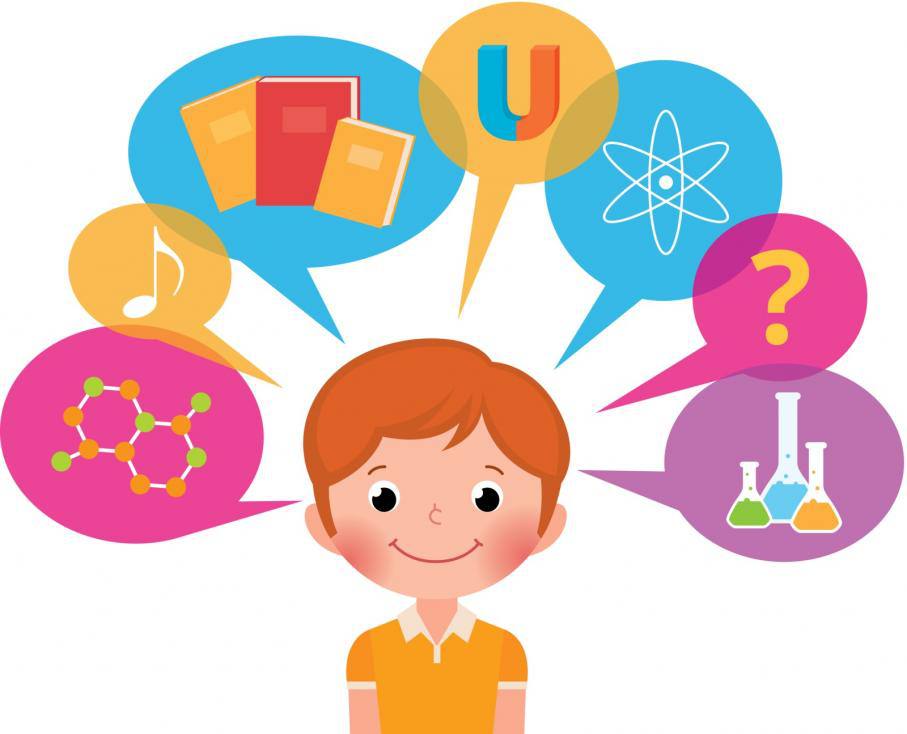 